ПРАКТИЧЕСКОЕ ЗАНЯТИЕ 17:Тема: Разработка маршрутов движения в парках сортировочной железнодорожной станцииЦель работы: научиться прокладывать маршруты поездного и маневрового движения  на  заданной пассажирской железнодорожной станции.Порядок выполнения работы.Вычертить заданную станцию.Проложить возможные поездные и маневровые маршруты  на станцииОпределить вид станции и описать проложенные маршрутыЗадания по вариантам:ВАРИАНТ 1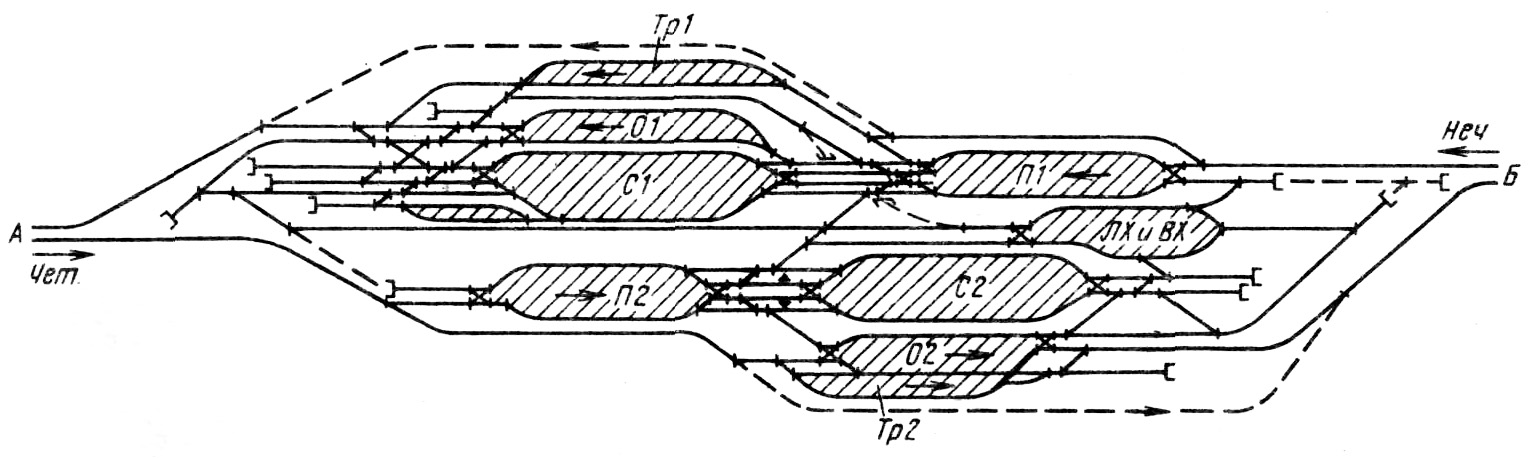 ВАРИАНТ 2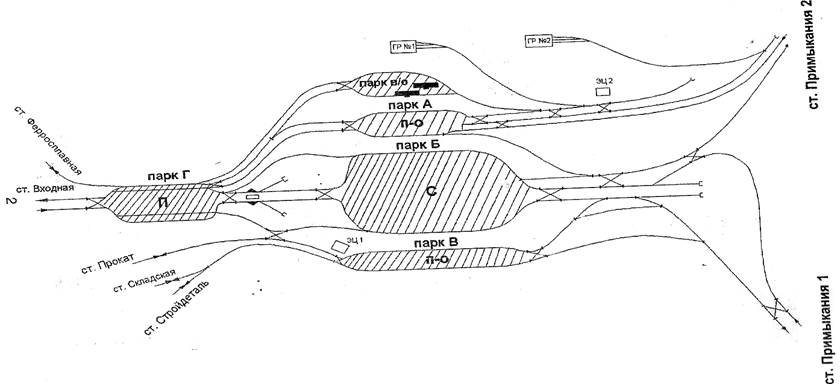 ВАРИАНТ 3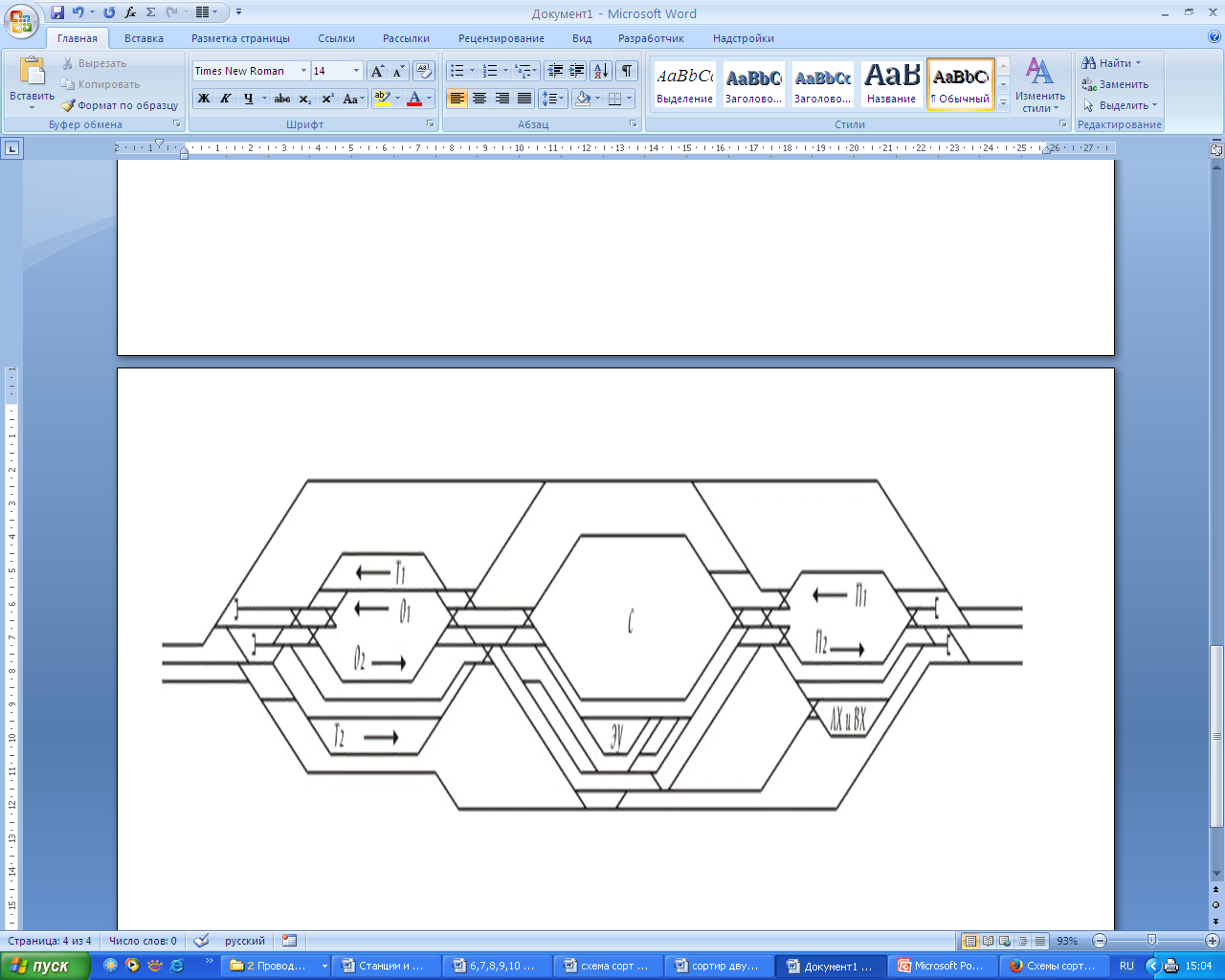 ВАРИАНТ 4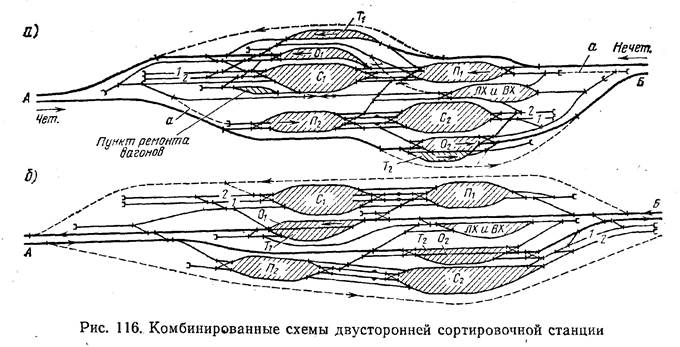 ВАРИАНТ 5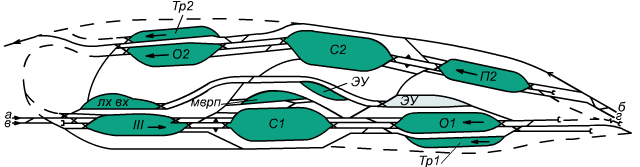 ВАРИАНТ 6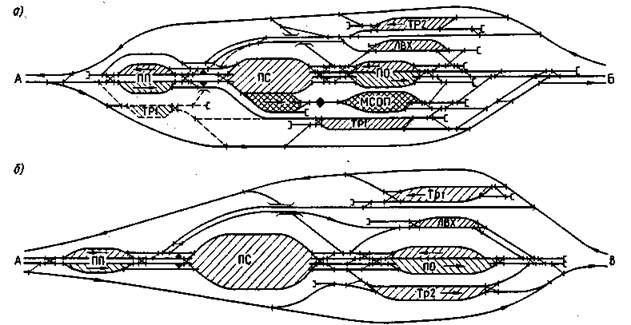 ВАРИАНТ 7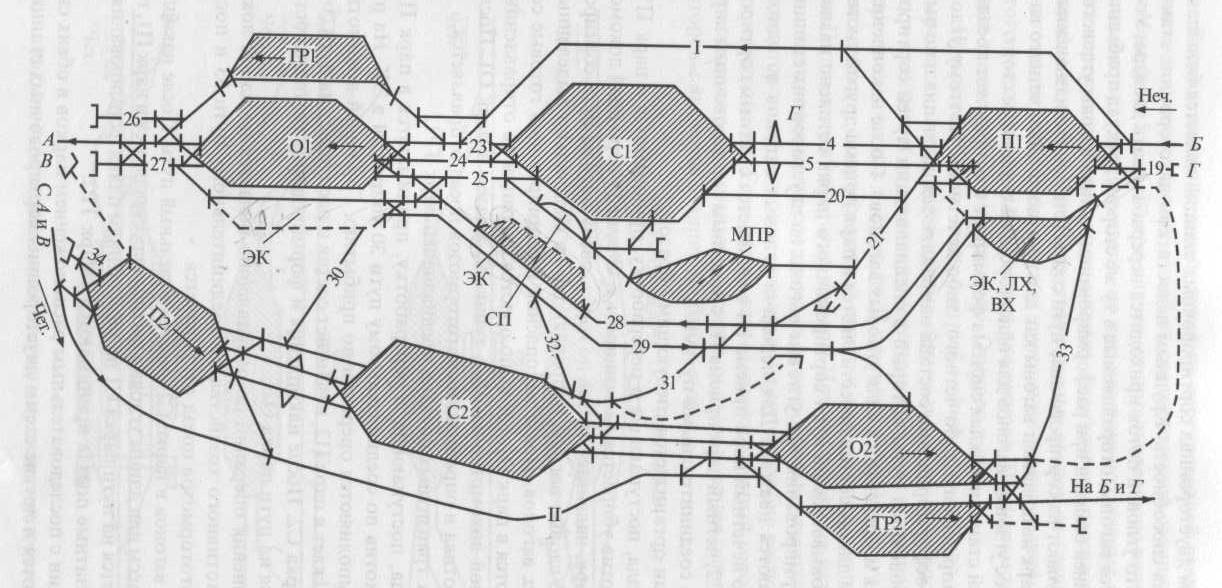 ВАРИАНТ 8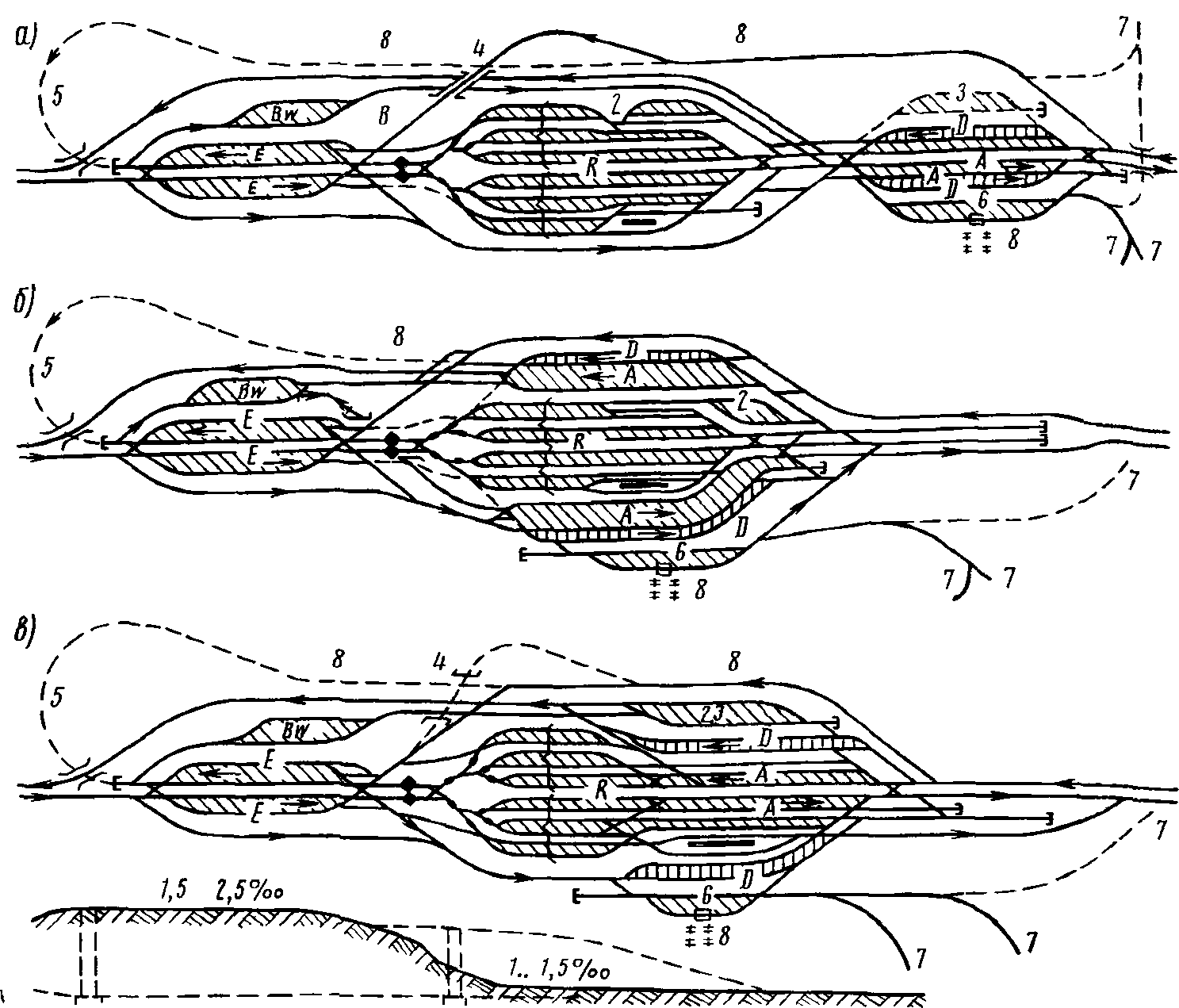 ВАРИАНТ 9ВАРИАНТ 10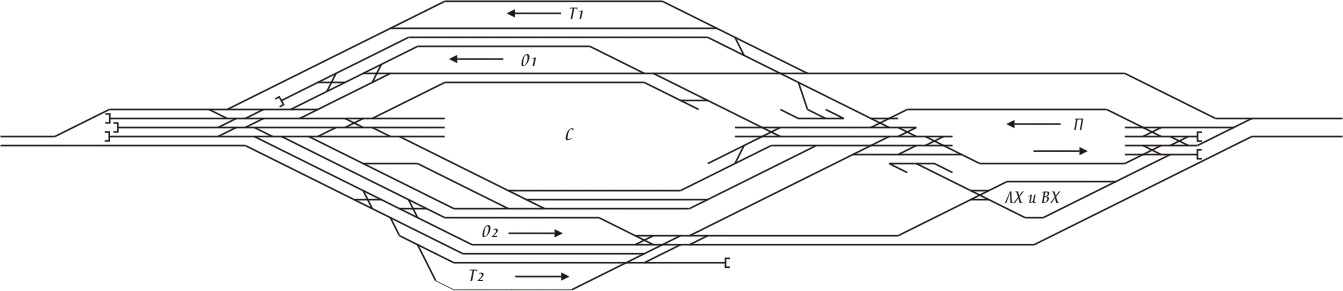 